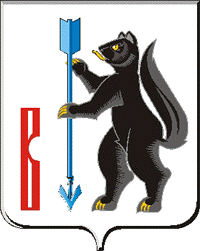  АДМИНИСТРАЦИЯ ГОРОДСКОГО ОКРУГА ВЕРХОТУРСКИЙП О С Т А Н О В Л Е Н И Еот 19.11.2018г. № 948г. ВерхотурьеО внесении изменений в  План  мероприятий («дорожную карту») «Изменение в отраслях социальной сферы, направленные на повышение эффективности сферы культуры в городском округе Верхотурский» в новой редакции, утвержденный постановлением Администрации городского округа Верхотурский от 11.06.2014г. № 529 «Об утверждении  Плана  мероприятий («дорожной карты») «Изменение в отраслях социальной сферы, направленные на повышение эффективности сферы культуры в городском округе Верхотурский в новой редакции»»         В связи с уточнением Министерством экономики и территориального развития Свердловской области прогнозного значения показателя «Среднемесячный доход от трудовой деятельности»  на 2018 год, используемого для оценки достижения целевых показателей повышения оплаты труда работников учреждений культуры Свердловской области,   руководствуясь  Уставом городского округа Верхотурский,ПОСТАНОВЛЯЮ:Внести в План  мероприятий («дорожную карту») «Изменение в отраслях социальной сферы, направленные на повышение эффективности сферы культуры в городском округе Верхотурский» в новой редакции, утвержденный постановлением Администрации городского округа Верхотурский от 11.06.2014г. № 529 «Об утверждении  Плана  мероприятий («дорожной карты») «Изменение в отраслях социальной сферы, направленные на повышение эффективности сферы культуры в городском округе Верхотурский в новой редакции»», следующие изменения: таблицу 11 главы 6 изложить в новой редакции, в соответствии с приложением к настоящему постановлению.       2. Опубликовать настоящее постановление в информационном бюллетене «Верхотурская неделя» и разместить на официальном сайте городского округа Верхотурский.      3. Контроль исполнения настоящего постановления возложить на заместителя главы Администрации городского округа Верхотурский по социальным вопросам Бердникову Н.Ю.И.о. Главыгородского округа Верхотурский 					        Л.Ю. Литовских 